                Regulamin konkursu na rymowankę                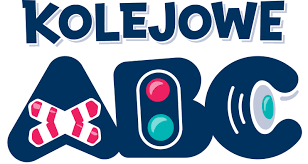 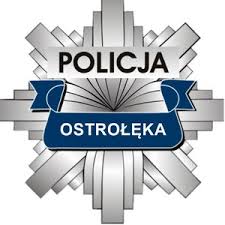 o tematyce bezpieczeństwa kolejowego organizowanego w ramach działań „Kolejowe ABC” będącymi częścią akcji „Bezpieczni na Kurpiach”Organizator konkursu:Komenda Miejska Policji w Ostrołęce, 07-410 Ostrołęka, ul. Korczaka 16Adresaci konkursu: uczniowie klas I-III szkół podstawowych powiatu ostrołęckiego Czas trwania konkursu: 22 kwietnia – 2 maja 2024 r. Cel konkursu:zwiększenie wiedzy na tamta bezpieczeństwa kolejowego;inspirowanie dzieci i rodziców do aktywności twórczej, rozwijania talentów literackich, rozbudzania wyobraźni oraz kreatywności;stworzenie dzieciom możliwości prezentacji ich autorskich pomysłów.Warunki udziału w konkursie:Zadaniem uczestników konkursu będzie wspólne ułożenie rymowanki o tematyce związanej z bezpieczeństwem kolejowym. W treści rymowanki musi znaleźć się co najmniej 5 spośród 10 poniższych wyrazów/nazw (użytych w dowolnej formie i liczbie), tj.: bezpieczeństwo, kolej, pociąg, rogatek, zapora, przejazd,  dworzec, maszynista, wagon, znak.Każde dziecko może przesłać tylko 1 pracę (rymowankę).W konkursie mogą wziąć udział jedynie prace autorskie (ułożone samodzielnie przez uczestników    konkursu),    dotąd    niepublikowane    w    Internecie, w książkach i czasopismach, nienagradzane w innych konkursach.Praca (rymowanka) może być wzbogacona ilustracją/-ami wykonanymi przez uczestnika. Wiersz powinien składać się minimalnie z 5, a  maksymalnie z 10 wersów.Pracę należy przesłać pocztą elektroniczną na adres: nieletni.kmpostroleka@ra.policja.gov.pl w tytule wiadomości wpisując: Konkurs na rymowankę o tematyce bezpieczeństwa kolejowego. Złożyć osobiście w Komendzie Miejskiej Policji w Ostrołęce,-07-410 Ostrołęka, ul. Korczaka 16w terminie do 2 maja 2024 r.Do pracy należy dołączyć informację zawierającą: imiona i nazwiska autorów, numer telefonu  lub  adres  e-mail,  adres  zamieszkania  oraz  oświadczenie  jednego z rodziców/opiekunów prawnych, że zapoznał się z regulaminem konkursu i go akceptuje.Oceny prac dokona komisja konkursowa. Decyzje komisji są ostateczne.Zgłoszenie pracy plastycznej do Konkursu jest związane z dobrowolnym przekazaniem danych osobowych Uczestnika i jego rodziców lub opiekunów prawnych w oświadczeniach załączonych do tej wiadomości. Warunkiem udziału w Konkursie jest dobrowolne przekazane danych osobowych, o których mowa w zdaniu poprzedzającym, oraz załączenie na kartce wraz        z przekazaną pracą, o której mowa w ust. 8, wraz z przesłaną pracą plastyczną kopii pisemnego oświadczenia sporządzonego zgodnie z załącznikiem nr 1  do Regulaminu. Ponadto Uczestnik Konkursu, jego rodzic lub opiekun prawny wyraża zgodę na publikację wizerunku uczestnika w ramach informacji o wynikach konkursu oraz w materiałach informacyjnych Komendy Miejskiej Policji w Ostrołęce – drukowanych oraz zamieszczanych w sieci Internet. Dane osobowe Uczestników oraz ich rodziców lub opiekunów prawnych pozyskiwane       są wyłącznie do celów przeprowadzenia Konkursu i ewentualnego wykorzystania prac plastycznych zgodnie z Regulaminem i nie będą wykorzystywane ani udostępniane               w jakimkolwiek innym celu podmiotom trzecim. Klauzulę informacyjna dla osób przekazujących dane osobowe do przetwarzania przez Organizatora w ramach realizacji Konkursu stanowi załącznik nr 2 do Regulaminu.Nagrody rzeczowe zostaną przyznane autorom trzech prac najwyżej ocenionych przez komisję konkursową. Komisja konkursowa może przyznać wyróżnienia. 	Nagrody rzeczowe nie podlegają zamianie na inne, ani zamianie na ekwiwalent pieniężny.Nadesłanie pracy oznacza akceptację warunków konkursu i regulaminu, którego ostateczna interpretacja należy do komisji konkursowej. Żadne odwołania nie zostaną uwzględnione.Organizator konkursu zastrzega sobie prawo do: unieważnienia, przerwania, zmiany lub przedłużenia konkursu w razie wystąpienia przyczyn niezależnych od organizatora.Organizator konkursu nie ponosi żadnej odpowiedzialności prawnej z tytułu roszczeń osób trzecich, ze względu na naruszenie ich praw autorskich.Z osobami nagrodzonymi Organizator konkursu będzie kontaktował się telefonicznie/mailowo, w celu ustalenia terminu spotkania i odbioru nagrody.Kontakt z koordynatorami konkursu:asp. szt. Magdalena Eliasz, e-mail: magdalena.eliasz@ra.policja.gov.pl, tel. 47 704 14 89, 696 497 153st. sierż. Agnieszka Kwiatkowska, e-mail: agnieszka.kwiatkowska@ra.policja.gov.pl, tel.47 704 14 98